Publicado en Madrid el 18/01/2017 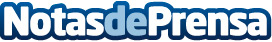 DPDHL Group y Gavi forjan una alianza mundial para la entrega de vacunas en los países en desarrolloAmbas organizaciones colaborarán abordando los retos de la cadena de suministro para mejorar el acceso a vacunas que salvan vidasDatos de contacto:Noelia Perlacia915191005Nota de prensa publicada en: https://www.notasdeprensa.es/dpdhl-group-y-gavi-forjan-una-alianza-mundial Categorias: Internacional Medicina Industria Farmacéutica Infantil Logística Solidaridad y cooperación http://www.notasdeprensa.es